14 февраля 2022 г.15 февраля 2022 г.16 февраля 2022 г.Первый  день конкурсной части чемпионата17 февраля 2022 г.Второй  день конкурсной части чемпионата18 февраля 2022 г.Третий день конкурсной части чемпионата25 февраля 2022 г.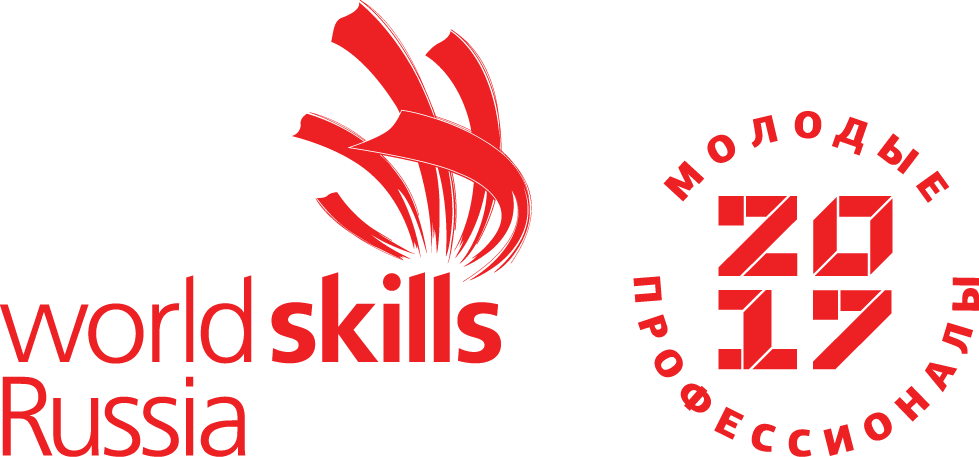 VII РЕГИОНАЛЬНОГО ЧЕМПИОНАТА «МОЛОДЫЕ ПРОФЕССИОНАЛЫ» (WORLDSKILLS RUSSIA) МУРМАНСКОЙ ОБЛАСТИПлан проведения чемпионатакомпетенция«Лабораторный медицинский анализ»14-16 лет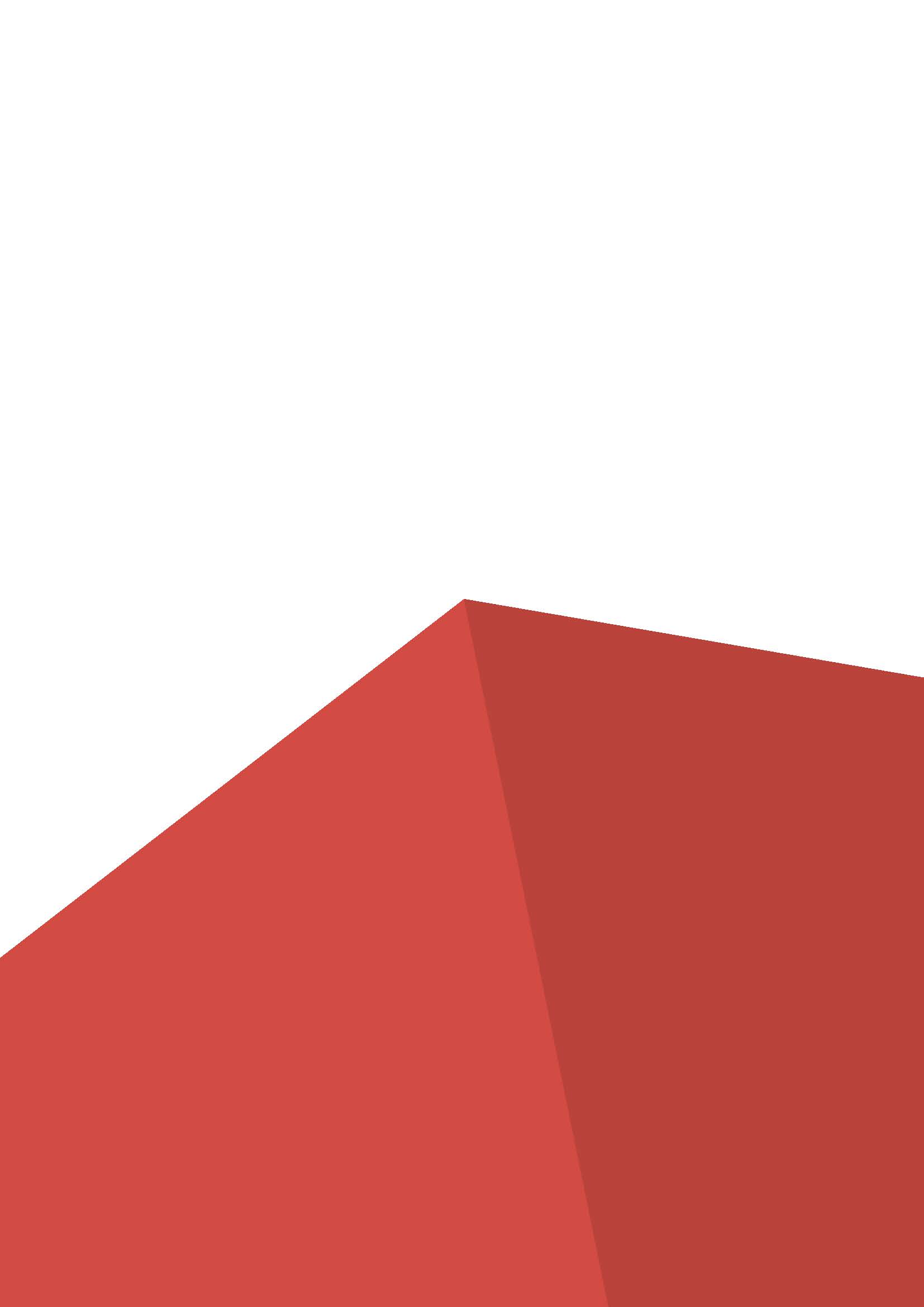 Мероприятия8.009.00 10.00 11.00 12.00 13.00 14.00 15.00 16.00 17.00 18.00 Подготовка рабочих мест Работа экспертов Мероприятия8.009.0010.0011.0012.0013.0014.0015.0016.0017.0018.0019.0020.00Церемония открытия чемпионатаОбед13:0014:00Ознакомление участников с рабочими местамис 14:00 до 17:30с 14:00 до 17:30с 14:00 до 17:30с 14:00 до 17:30Мероприятия8.008.009.0010.0011.0012.0013.0014.0015.0016.0017.0018.0019.0020.00Подготовка площадки, жеребьевка, инструктаж  конкурсантов и экспертов Старт 8:30Выполнение заданий с 8.30-12:30с 8.30-12:30с 8.30-12:30с 8.30-12:30с 8.30-12:30Обед 12.3013.30Выполнение заданийс 13.30. до 17.00с 13.30. до 17.00с 13.30. до 17.00с 13.30. до 17.00Подведение итогов первого дня конкурсной части чемпионатас 17.00 до 20.00с 17.00 до 20.00с 17.00 до 20.00Мероприятия8.008.009.0010.0011.0012.0013.0014.0015.0016.0017.0018.0019.0020.00Подготовка площадки, жеребьевка, инструктаж  конкурсантов и экспертов Старт 8:30Выполнение заданий с 8.30-12.30с 8.30-12.30с 8.30-12.30с 8.30-12.30с 8.30-12.30Обед 12:3013:30Выполнение заданий с 13.30 до 17.00с 13.30 до 17.00с 13.30 до 17.00с 13.30 до 17.00Подведение итогов второго дня конкурсной части чемпионатас 17.00 до 20.00с 17.00 до 20.00с 17.00 до 20.00Мероприятия8.008.009.0010.0011.0012.0013.0014.0015.0016.0017.0018.0019.0020.00Подготовка площадки, жеребьевка, инструктаж  конкурсантов и экспертов Старт 8:30Выполнение заданий  с 8.30-12.30с 8.30-12.30с 8.30-12.30с 8.30-12.30с 8.30-12.30Обед 12:3013:30Выполнение заданийс 13:30 до 15:30с 13:30 до 15:30Подведение итогов третьего дня конкурсной части чемпионатас 15:30 до 18:30с 15:30 до 18:30с 15:30 до 18:30Подведение итогов чемпионатас 18:30 до 19:30с 18:30 до 19:30Мероприятия8.009.0010.0011.0012.0013.0014.0015.0016.0017.00Торжественное закрытие чемпионата